ALLEGATO N. 15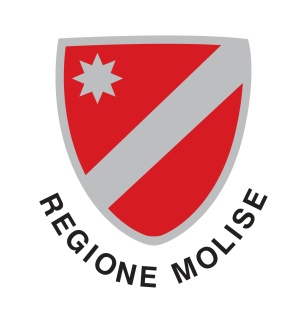 Elezione del Consiglio regionale e del Presidente della Giunta regionale del MoliseMODELLO DI VERBALE DI RICEVUTADI UNA CANDIDATURA A PRESIDENTE DELLA GIUNTA REGIONALE RILASCIATA DALLA CANCELLERIADELL’UFFICIO UNICO CIRCOSCRIZIONALE COSTITUITO PRESSO IL TRIBUNALE DEL CAPOLUOGO DI REGIONEElezione del Consiglio regionale e del Presidente della Giunta regionale del Molisedi domenica 22 aprile 2018CANCELLERIA DEL TRIBUNALE DI CAMPOBASSOL’anno duemiladiciotto, addì ………………………… del mese di ………………………..…, alle ore ………………., si è presentato, presso questa cancelleria, il sig. .................................................................................., nato a ……………………………… il……………..…..(1) il quale nella sua qualità di delegato ha dichiarato di effettuare la presentazione della candidatura a Presidente della Giunta regionale del sig……………………………………...………. nato a…………………………………………..… il……………(1) contraddistinto dal seguente contrassegno …………………………………………………………………………………………………………………………………………………………………………………………………………………………………………………………Il sottoscritto cancelliere procede all’identificazione del presentatore ed accerta che il medesimo è il sig......................................................................... il quale ha depositato la candidatura come sopra indicata, sottoscritta da numero ………………… elettori della circoscrizione elettorale regionale, le cui firme sono contenute in numero ………….. atti. Allegati alla predetta dichiarazione di presentazione della candidatura alla carica di Presidente della Giunta regionale sono stati presentati anche:numero ....................... certificati, dei quali numero ........................ collettivi, comprovanti l’iscrizione dei presentatori della candidatura alla carica di Presidente della Giunta regionale nelle liste elettorali di uno dei comuni della Regione;la dichiarazione di accettazione della candidatura resa dal candidato, firmata e autenticata da uno dei soggetti di cui all’art. 14, legge n. 53/1990, contenente anche la nomina del delegato effettivo e del delegato supplente ad effettuare la presentazione della candidatura;la dichiarazione sostitutiva attestante l'insussistenza delle cause di incandidabilità di cui all'articolo 7, del D.Lgs. n. 235/2012, resa ai sensi dell'art. 46, DPR 28 dicembre 2000, n. 445, e successive modificazioni;Indicare il cognome, il nome, il luogo e la data di nascita.certificato attestante che il candidato alla carica di Presidente della Giunta regionale è iscritto nelle liste elettorali di un qualsiasi comune della Repubblica; modello del contrassegno della candidatura in due dimensioni e triplice esemplare per ciascuna dimensione;copia delle dichiarazioni di collegamento da parte dei delegati delle liste circoscrizionali regionali firmate ed autenticate; dichiarazione di collegamento con le liste circoscrizionali regionali, resa dal candidato alla carica di Presidente della Regione, firmata ed autenticata;Alla predetta candidatura è attribuito, secondo l’ordine di presentazione, il numero provvisorio........./........................................[in numero e in lettere].Di quanto sopra viene redatto il presente verbale in duplice esemplare, che viene letto, confermato e sottoscritto.I PRESENTATORI DELLA CANDIDATURA	      IL CANCELLIERE DEL TRIBUNALE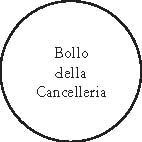 ...........................................................................	………………………………………………………………………………………………………………………..…